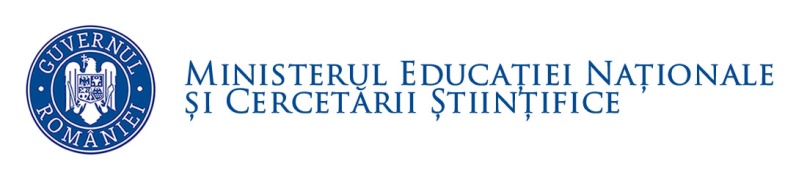 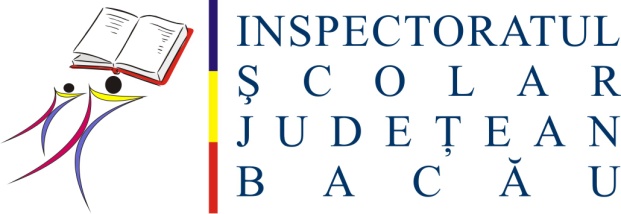 Concursul de selecţie a corpului de metodişti al ISJ BacăuAn şcolar 2016- 2017Rezultatele contestaţiilorInspector scolar – limba romana,						Inspector scolar general adjunct,	Doina Marinov								Ana-Maria Egarmin Nr. crt.Nume  prenumele DisciplinaUnitatea de învăţământ Rezultat contestaţiiAdmis/RespinsPopa Cătălin ConstantinLimba şi literatura românăColegiul Grigore Antipa BacăuPunctaj insuficientRespinsPopa Ana MariaLimba şi literatura românăŞcoala Gimnazială Octavian Voicu BacăuPunctaj insuficientRespinsLepădatu LilianaLimba şi literatura românăŞcoala Gimnazială ParavaPunctaj insuficientRespinsTemelie VasilicaLimba şi literatura românăColegiul Mihai Eminescu BacăuPunctaj insuficientRespinsTulac DoinitaLimba şi literatura românăLiceul Tehnologic RăchitoasaPunctaj insuficientRespinsTrandafir CameliaLimba şi literatura românăColegiul Economic Ion Ghica BacauPunctaj insuficientRespins